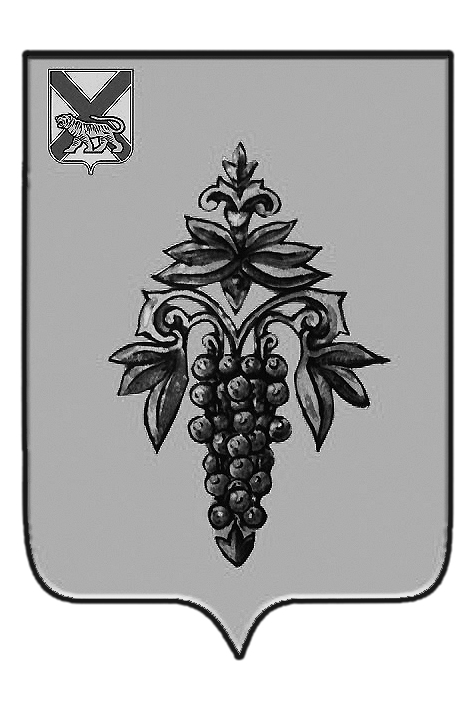 ДУМАЧУГУЕВСКОГО МУНИЦИПАЛЬНОГО ОКРУГАПРИМОРСКОГО КРАЯПОСТАНОВЛЕНИЕ 	В соответствии с Федеральным законом Российской Федерации от 02 марта 2007 года № 25-ФЗ «О муниципальной службы в Российской Федерации», Законом Приморского края от 04 июня 2007 года № 82-КЗ «О муниципальной службе в Приморском крае», Положением о размерах и условиях оплаты труда муниципальных служащих органов местного самоуправления Чугуевского муниципального района, утвержденного решением Думы Чугуевского муниципального района от 30.12.2015г. № 42-НПА (в редакции решений Думы от 27.12.18. № 410-НПА, 29.10.19. № 489-НПА, 04.06.19. № 454-НПА, 06.02.20 № 516-НПА), Дума Чугуевского муниципального округаПОСТАНОВЛЯЕТ:1. Утвердить Положение «О премировании муниципальных служащих Думы Чугуевского  муниципального округа» (прилагается).2. Организационному отделу Думы Чугуевского  муниципального округа настоящее постановление разместить на  официальном сайте /http://www.chuguevsky.ru/ в сети Интернет.Приложениек постановлениюДумы Чугуевского муниципального округаот 27.05.2020 № 2Положениео премировании муниципальных служащих Думы Чугуевского муниципального округа 	1. Настоящее Положение устанавливает порядок и условия премирования муниципальных служащих Думы Чугуевского муниципального округа (далее – муниципальный служащий).	2. Премирование муниципальных служащих осуществляется по итогам выполнения особо важных и сложных заданий, предварительные результаты которых отражаются в соответствующей служебной записке начальника организационного отдела Думы Чугуевского муниципального округа, предоставляемой председателю Думы Чугуевского муниципального округа.	3. Премия за выполнение особо важных и сложных заданий выплачивается при условии:	- своевременного и качественного выполнения муниципальным служащим  задания, своих должностных обязанностей;	- оперативного и профессионального решения вопросов, входящих в компетенцию муниципального служащего;	- обеспечение высокого уровня организационной работы, своевременного и качественного выполнения мероприятий, предусмотренных планами работы Думы Чугуевского муниципального округа;	- творческого подхода муниципального служащего к подготовке инициативных предложений по  совершенствованию деятельности Думы Чугуевского муниципального округа.4. Премия выплачивается:-  к профессиональным, государственным и обще районным праздникам;- в связи с юбилейными датами.	5. Премии начисляются в размерах, кратных должностному окладу денежного содержания муниципального служащего.	6. Выплата премий производится в пределах фонда оплаты труда и максимальными размерами не ограничивается.	7. Начальник организационного отдела Думы Чугуевского муниципального округа к служебной записке прилагает письменное ходатайство о премировании муниципального служащего и краткую характеристику выполненного особо важного задания или достижения высокого результата, а также размер назначаемой премии.	Подготовленные документы согласовываются с заместителем председателя Думы Чугуевского муниципального округа и передаются председателю Думы Чугуевского муниципального округа. от  27.05.2020г.   №   2    Об утверждении Положения о премировании муниципальных служащих Думы Чугуевского муниципального округаОб утверждении Положения о премировании муниципальных служащих Думы Чугуевского муниципального округаОб утверждении Положения о премировании муниципальных служащих Думы Чугуевского муниципального округаПредседатель ДумыЧугуевского муниципального округаЕ.В.Пачков